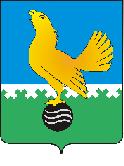 Ханты-Мансийский автономный округ-Юграмуниципальное образованиегородской округ город Пыть-ЯхАДМИНИСТРАЦИЯ ГОРОДАП О С Т А Н О В Л Е Н И ЕО внесении изменения впостановление администрации города от 09.04.2018 № 55-па «Об утверждении порядка подачи и рассмотрения жалоб при предоставлении муниципальныхуслуг»(в ред.от 21.03.2019 №83-па)В соответствии с пунктом 4 статьи 11.2 Федерального закона от 27.07.2010 № 210-ФЗ «Об организации предоставления государственных и муниципальных услуг», внести в постановление администрации города от 09.04.2018 № 55-па «Об утверждении порядка подачи и рассмотрения жалоб при предоставлении муниципальных услуг» следующее изменение:1. В приложении к постановлению:1.1.	Пункт 10 изложить в новой редакции:«10. В случаях, указанных в пп. 2, 5, 7, 9, 10 пункта 9 досудебное (внесудебное) обжалование заявителем решений и действий (бездействия) многофункционального центра, работника многофункционального центра возможно в случае, если на многофункциональный центр, решения и действия (бездействие) которого обжалуются, возложена функция по предоставлению соответствующих муниципальных услуг в полном объеме.».1.2.	Пункт 12 изложить в новой редакции:«12. В случае установления в ходе или по результатам рассмотрения жалобы признаков состава административного правонарушения или преступления должностное лицо, уполномоченное  на рассмотрение жалоб, незамедлительно направляет имеющиеся материалы в органы прокуратуры.».1.3.	Пункт 13 после слов «настоящего Порядка», «муниципального служащего» дополнить словами «многофункционального центра» в соответствующем падеже.2. Отделу по наградам, связям с общественными организациями и СМИ управления делами (О.В. Кулиш) опубликовать постановление в печатном средстве массовой информации «Официальный вестник».3 Отделу по информационным ресурсам (А.А. Мерзляков) разместить постановление на официальном сайте администрации города в сети Интернет.4 Настоящее постановление вступает в силу после его официального опубликования.5 Контроль за выполнением постановления возложить на заместителя главы города (направление деятельности – административно-правовые вопросы).Глава города Пыть-Яха                 				                  А.Н.Морозов